บันทึกข้อความ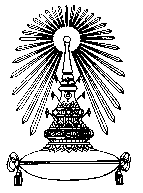 ส่วนงาน ภาควิชา………………..คณะวิทยาศาสตร์  จุฬาลงกรณ์มหาวิทยาลัย  โทร.  ................................ที่						วันที่  เรื่อง  ขอส่งโครงการวิจัยที่ใช้สัตว์ทดลองฯ เรียน  คณะกรรมการ การควบคุมดูแลการเลี้ยงและการใช้สัตว์เพื่องานทางวิทยาศาสตร์ของคณะวิทยาศาสตร์           ผ่าน ผู้ช่วยศาสตราจารย์ ดร.เจษฎ์ เกษตระทัต (กรรมการและเลขานุการฯ) ผ่านหัวหน้าภาควิชาสิ่งที่ส่งมาด้วย    1) แบบฟอร์ม CU-ACUP 			จำนวน 1 ชุด		2) แบบฟอร์มรายงานความก้าวหน้า (ถ้ามี)	จำนวน 1 ชุด	ด้วย.............................................สังกัดหน่วยงาน / ภาควิชา..................ขอส่งโครงการวิจัย 
ชื่อ “......................................................................................................................................................................”โดยมี ....................................................เป็นผู้วิจัยหลักในโครงการ และ...........................................เป็นผู้ร่วมวิจัยเพื่อเข้ารับการพิจารณา ในการประชุม ครั้งที่ ...../....... จึงเรียนมาเพื่อพิจารณาและดำเนินการต่อไป จักขอบพระคุณยิ่ง(................................................................)                           					หัวหน้าโครงการวิจัยเรียน ผู้ช่วยศาสตราจารย์ ดร.เจษฎ์ เกษตระทัต (กรรมการและเลขานุการฯ)	เพื่อโปรดพิจารณา (................................................................)                           หัวหน้าภาควิชา/หน่วยงานหมายเหตุ : ชื่อ- นามสกุล ผู้ประสานงาน / เบอร์ติดต่อ